Сегодня в нашем детском саду прошло развлечение «Гуляй масленица!» Это развлечение ежегодно проводится, и стало уже традиционным и любимым для детей. Вот и в этом году дети стали участниками проводов Масленицы. Всю неделю дети готовились к этому событию и ждали его с нетерпением. На занятиях они узнали, как раньше на Руси праздновали Масленицу, что означает и откуда берет начало этот обычай.На празднике мы провожали Зиму и встречали Весну. Как положено на празднике, дети от души веселились: водили хоровод, играли в русские народные игры и эстафеты  «Золотые ворота», «Карусель», «Ручеек» пели,  плясали и отгадывали загадки. На этом празднике дети не просто наблюдатели, а были полноценные участники. Провели праздник по-особенному весело! Весь праздник ребят развлекали персонажи Зимы, Весны и Масленицы. В гости к детям приходила Весна- хозяюшка. Веселые конкурсы не давали скучать никому!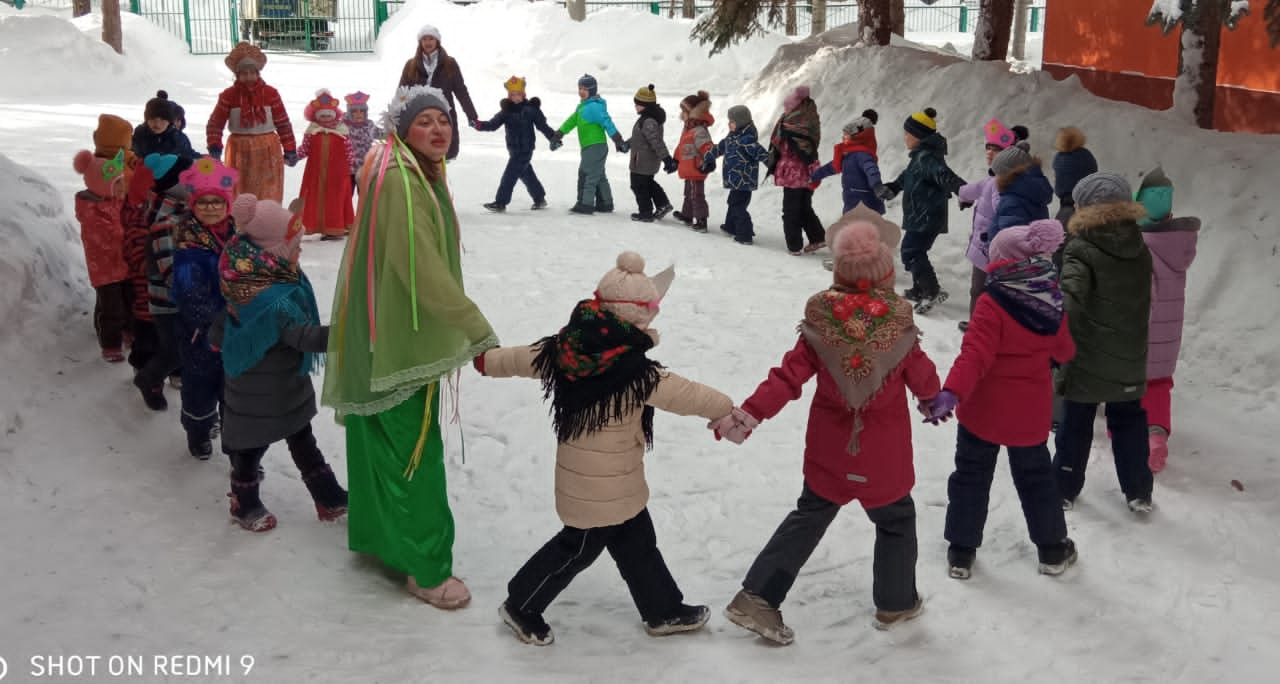 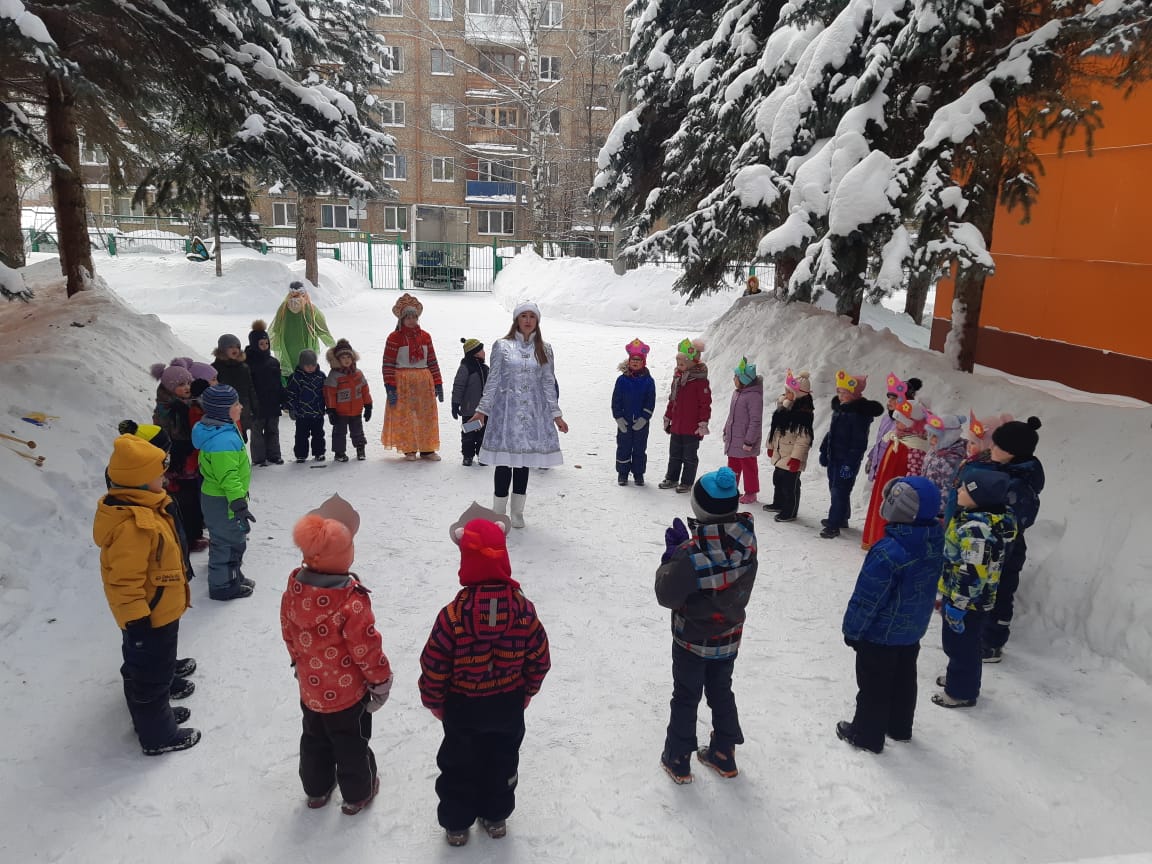 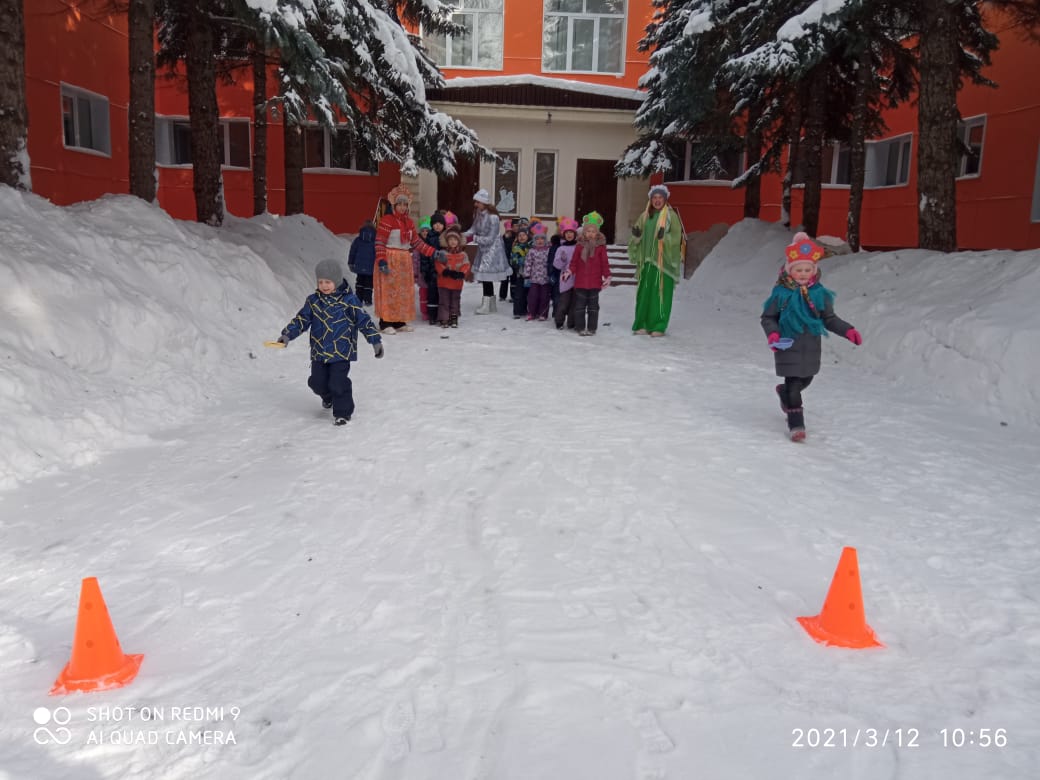 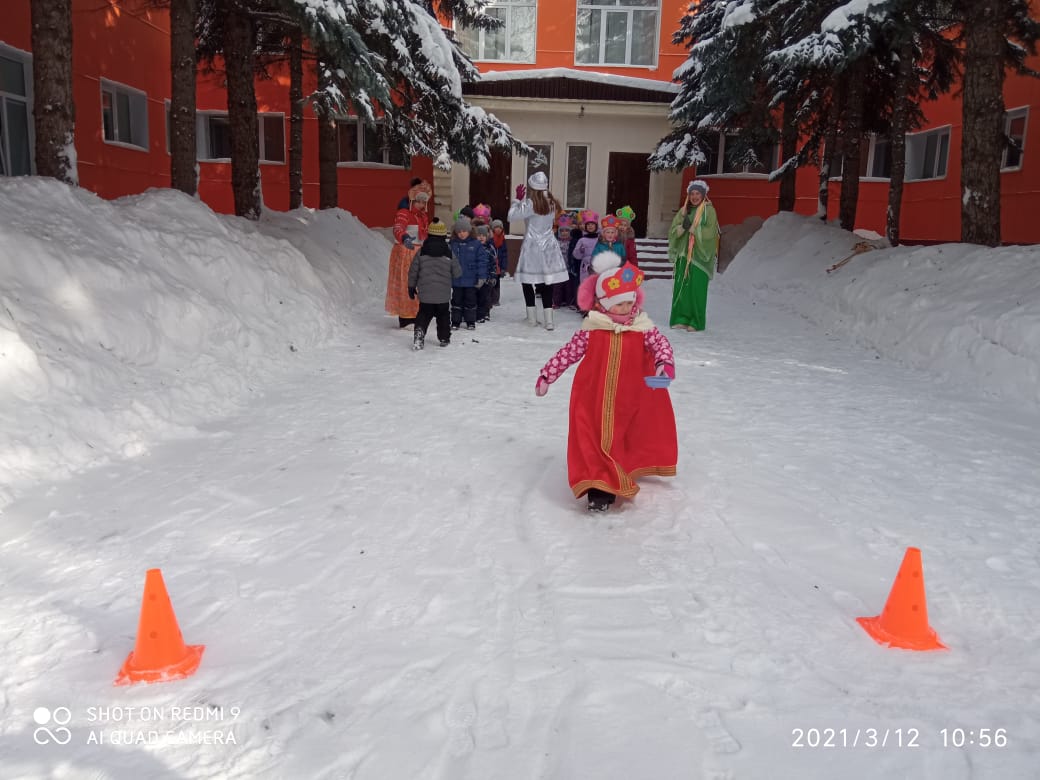 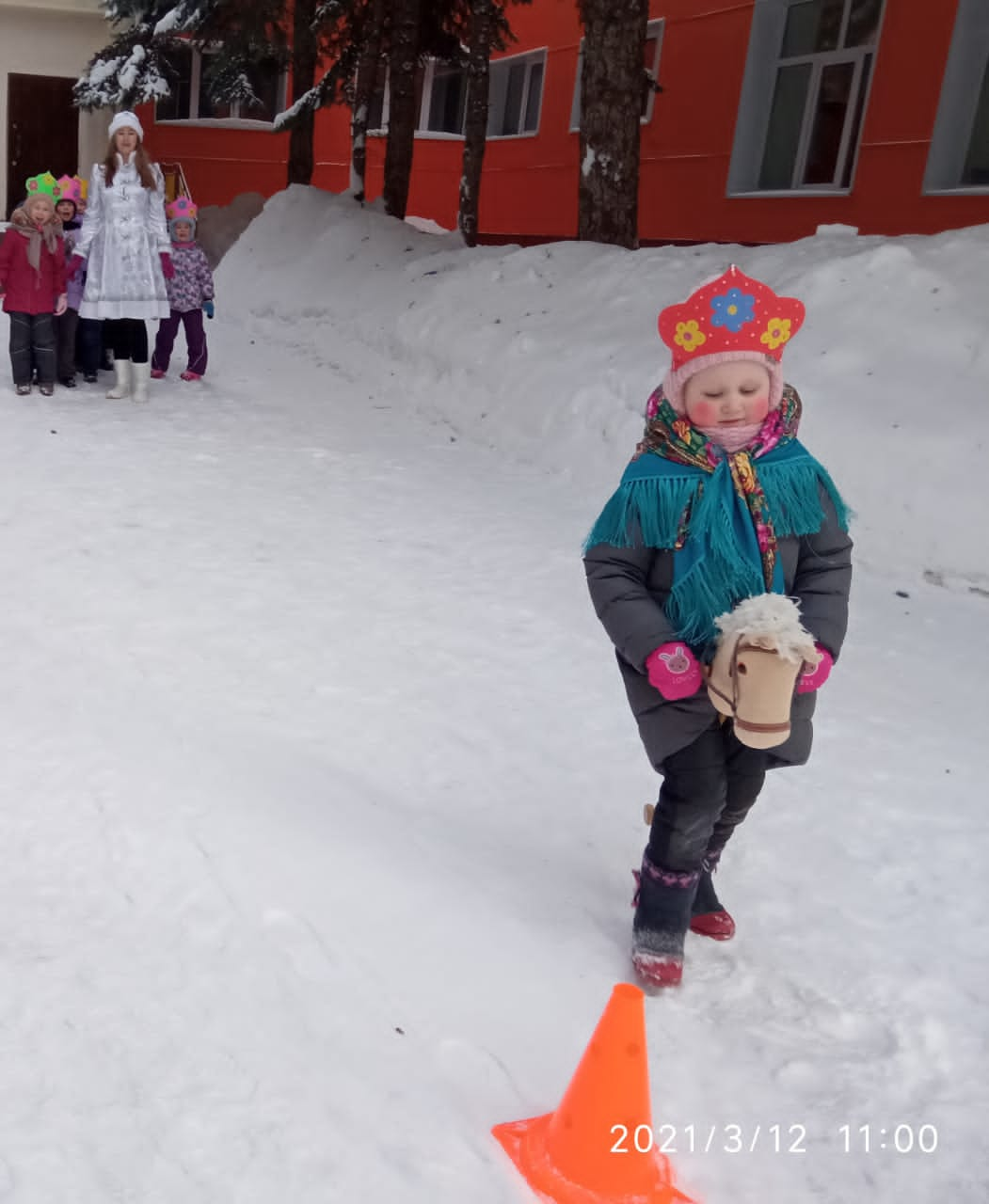 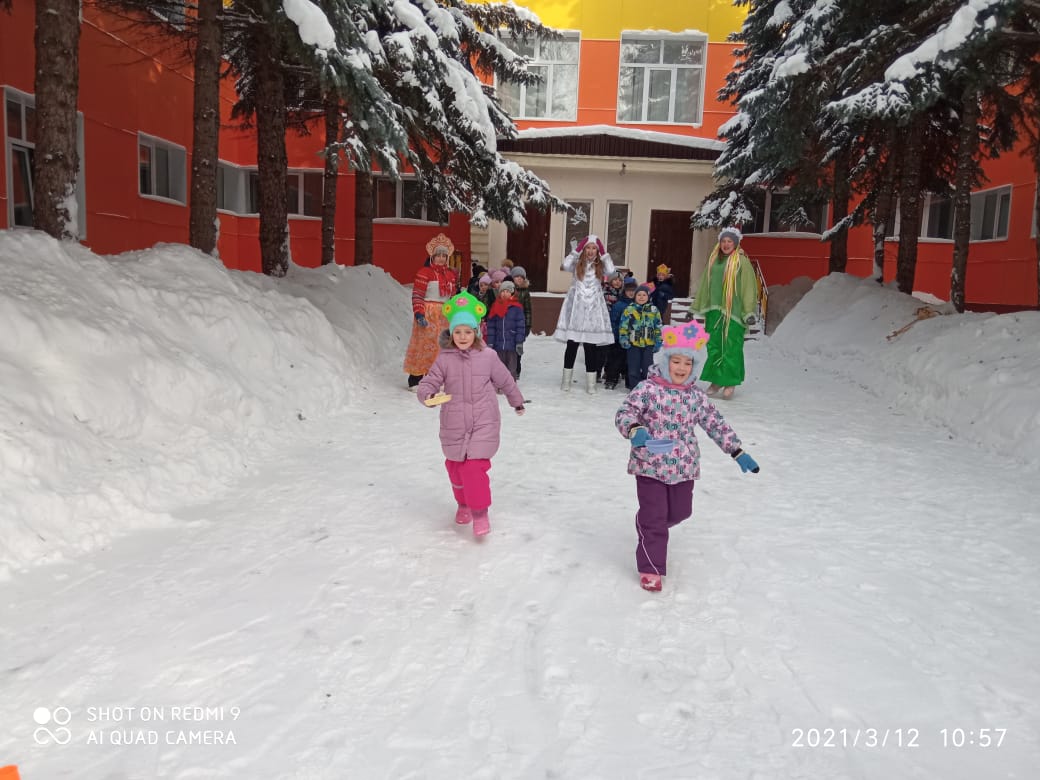 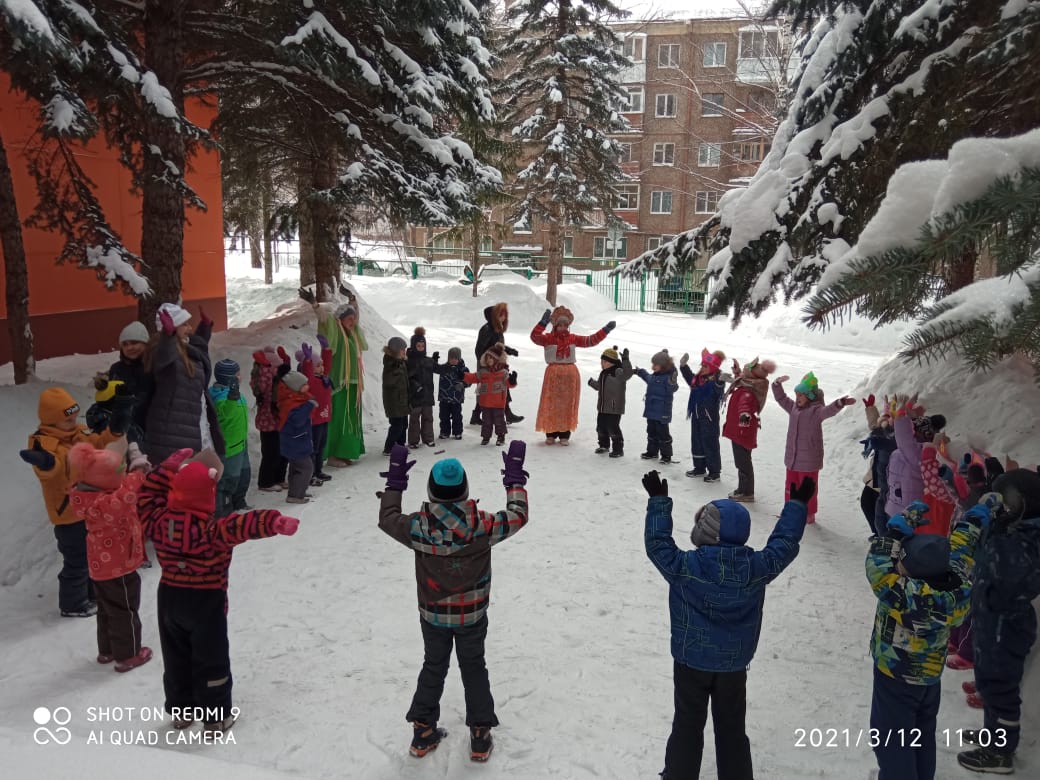 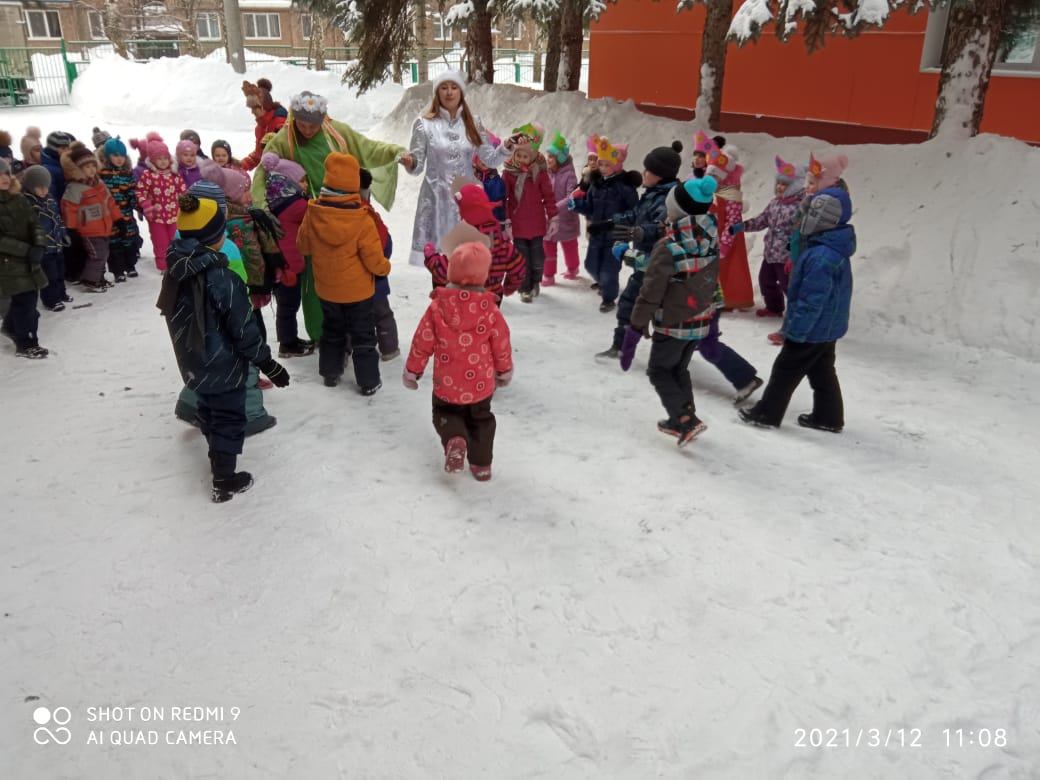 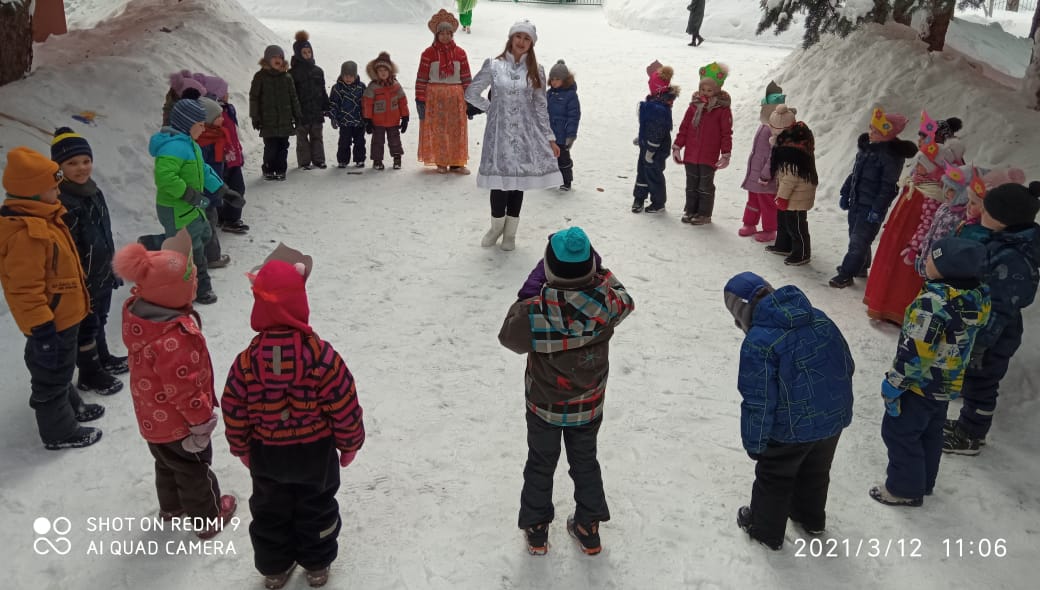 